Администрация Мирновского сельского поселенияСимферопольского районаРеспублики КрымПОСТАНОВЛЕНИЕ№  445/15с.Мирное                                                                                          от 28.09.2015Об утверждении административного регламента по предоставлению муниципальной услуги «Согласование межевых планов  земельных участков, являющихся смежными по отношению к земельным участкам, находящимся в муниципальной собственности муниципального образования Мирновского сельского поселения Симферопольского района Республики Крым»                  В соответствии с Федеральным законом от 27.07.2010 № 210-ФЗ «Об организации  предоставления государственных и муниципальных услуг», Федеральным законом от 06.10.2003 № 131-ФЗ «Об общих принципах организации местного самоуправления в Российской Федерации», решением Мирновского сельского совета от 18.02.2015 г. № 64/15 «О разработке и утверждении административных регламентов предоставления муниципальных услуг исполнительным органом муниципального образования Мирновского сельского поселения Симферопольского района Республики Крым», Уставом Мирновского сельского поселения, администрация Мирновского сельского поселения, -ПОСТАНОВЛЯЕТ:1. Утвердить административный регламент по предоставлению муниципальной услуги «Согласование межевых планов  земельных участков, являющихся смежными по отношению к земельным участкам, находящимся в муниципальной собственности муниципального образования Мирновского сельского поселения Симферопольского района Республики Крым».2. Настоящее постановление разместить на официальном сайте администрации Мирновского сельского поселения в информационно-телекоммуникационной сети Интернет: http:// mirnoe-sovet.ru.3. Настоящее постановление вступает в силу со дня его официального опубликования.4. Контроль за выполнением постановления оставляю за собой.Председатель Мирновского сельского совета – глава администрации Мирновского сельского поселения               С.В.КовалевАдминистративный регламентпо предоставлению муниципальной услуги«Согласование межевых планов  земельных участков, являющихся смежными по отношению к земельным участкам, находящимся в муниципальной собственности муниципального образования Мирновского сельского поселения Симферопольского районаРеспублики Крым»1. Общие положения.1.1. Предмет регулирования административного регламента.Административный регламент по предоставлению муниципальной услуги «Согласование межевых планов  земельных участков, являющихся смежными по отношению к земельным участкам, находящимся в муниципальной собственности муниципального образования Мирновское сельское поселение Республики Крым» (далее – Административный регламент) разработан в целях повышения качества предоставления и доступности муниципальной услуги, создания комфортных условий для получения результатов предоставления муниципальной услуги.1.2. Круг заявителей.Получателями муниципальной услуги являются юридические лица, зарегистрированные в установленном законодательством Российской Федерации порядке, иностранные юридические лица, физические лица (граждане Российской Федерации, иностранные граждане), в случаях, установленных Земельным кодексом Российской Федерации и Законами Республики Крым, исполнительные органы государственной власти Республики Крым, органы местного самоуправления, являющихся правообладателями на земельные участки, смежные по отношению к земельным участкам, находящимся в муниципальной собственности муниципального образования Мирновское сельское поселение Симферопольского района Республики Крым. От имени заявителя могут выступать физические лица, имеющие право в соответствии с законодательством Российской Федерации, либо в силу наделения их полномочиями выступать от их имени в порядке, установленном законодательством Российской Федерации (далее – заявители).1.3. Порядок информирования об исполнении муниципальной услуги.1.3.1. Заявитель может получить информацию о правилах предоставления муниципальной услуги:- непосредственно в администрации Мирновского сельского поселения (далее – администрация);- с использованием средств телефонной и почтовой связи и электронной почты;- на официальном сайте администрации в сети Интернет http:// mirnoe-sovet.ru.1.3.2. Информация о месте нахождения и графике работы, а также иных реквизитах администрации указана в приложении № 1.1.3.3. Интересующая заявителя информация о правилах предоставления муниципальной услуги предоставляется заявителю должностным лицом администрации при обращении заявителя лично, либо с использованием средств телефонной и почтовой связи, или на официальном сайте  администрации.При ответах на телефонные звонки и устные обращения должностные лица администрации подробно и в вежливой (корректной) форме информируют обратившихся по интересующим их вопросам. 1.3.4. Информация, указанная в подпунктах 1.3.1.- 1.3.2, размещается на стендах в администрации, а также в информационно-телекоммуникационных сетях общего пользования (в том числе в сети «Интернет»), в средствах массовой информации.2. Стандарт предоставления муниципальной услуги.2.1. Наименование муниципальной услуги.Муниципальная услуга, предоставление которой регулируется Административным регламентом – «Согласование межевых планов  земельных участков, являющихся смежными по отношению к земельным участкам, находящимся в муниципальной собственности муниципального образования Мирновское сельское поселение Республики Крым».2.2. Наименование органа, предоставляющего муниципальную услугу.Муниципальную услугу от имени Мирновского сельского поселения предоставляет администрация Мирновского сельского поселения. 2.3. Результат предоставления муниципальной услуги.Конечным результатом предоставления муниципальной услуги является подписанный и скрепленный печатью администрации Акт согласования местоположения границ земельного участка на обороте графической части межевого плана либо уведомление, содержащее мотивированный отказ в удовлетворении заявления. 2.4. Срок предоставления муниципальной услуги.Максимальный срок предоставления муниципальной услуги – 30 календарных дней.Днем начала оказания муниципальной услуги считается день, следующий за днем принятия документа (дата приема входящего документа указывается в регистрационном штампе).2.5. Перечень нормативных правовых актов, регулирующих предоставление муниципальной услуги.Нормативные правовые акты, регулирующие предоставление муниципальной услуги: - Гражданский кодекс Российской Федерации;- Земельный кодекс Российской Федерации;- Федеральный конституционный закон от 21.03.2014 № 6-ФКЗ «О принятии в Российскую Федерацию Республики Крым и образовании в составе Российской Федерации новых субъектов – Республик Крым и города федерального значения Севастополя»;- Федеральный закон от 24.07.2007 № 221-ФЗ «О государственном кадастре недвижимости»;- Федеральный закон от 02.05.2006 № 59-ФЗ «О порядке рассмотрения обращения граждан Российской Федерации»;- Федеральный закон от 27.07.2010 № 210-ФЗ «Об организации предоставления государственных и муниципальных услуг»; - Конституция Республики Крым;- Закон Республики Крым от 31.07.2014 № 38-ЗРК «Об особенностях регулирования имущественных и земельных отношений на территории Республики Крым»;- Закон Республики Крым от 15.01.2015 № 66-ЗРК «О предоставлении земельных участков, находящихся в государственной и муниципальной собственности, и некоторых вопросах земельных отношений»;- Устав муниципального образования Мирновское сельское поселение Республики Крым, утвержденный решением Мирновского сельского совета Республики Крым от 03.12.2014 № 28/14.2.6. Исчерпывающий перечень документов, прилагаемых к заявлению и необходимых в соответствии с законодательством или иными нормативными правовыми актами для предоставления муниципальной услуги:          1) для физических лиц:- копия документа, подтверждающего личность гражданина;для юридических лиц:- копия устава, заверенная данным юридическим лицом;- копия документа, подтверждающего соответствующие полномочия представителя юридического лица;- копия свидетельства о государственной регистрации юридического лица, заверенная данным юридическим лицом;- копия свидетельства о постановке заявителя на учет в налоговом органе Российской Федерации;            2) документы, подтверждающие полномочия представителя заявителя на подачу соответствующего заявления (нотариально удостоверенная доверенность);           3)  межевой план земельного участка в бумажном виде;           4)  результаты работ по землеустройству в электронном виде в формате XML (с указанием координат характерных точек в системе координат СК-63), обеспечивающие считывание содержащихся в них данных;           - правоустанавливающий документ на земельный участок (в случае уточнения местоположения границ земельного участка).  	В случае обращения представителя юридического или физического лица - документ, подтверждающий полномочия представителя юридического или физического лица в соответствии с законодательством Российской Федерации, копия которого заверяется должностным лицом администрации, принимающим заявление, и приобщается к поданному заявлению.2.7. Заявитель может представить вместе с заявлением:- графический  материал, упрощающий понимание месторасположения земельного участка;-  материалы ранее разработанных документаций по землеустройству (при наличии);В соответствии с пунктом 3 части 1 статьи 7 Федерального закона от 27 июля 2010 года № 210-ФЗ  «Об организации предоставления государственных и муниципальных услуг» органы, предоставляющие государственные услуги, и органы, предоставляющие муниципальные услуги, не вправе требовать от заявителя осуществления действий, в том числе согласований, необходимых для получения государственных и муниципальных услуг и связанных с обращением в иные государственные органы, органы местного самоуправления, организации, за исключением получения услуг и получения документов и информации, предоставляемых в результате таких услуг, включенных в перечни, указанные в части 1 статьи 9 настоящего Федерального закона.2.8. Исчерпывающий перечень оснований для отказа в приеме документов, необходимых для предоставления муниципальной услуги.Основания для отказа в приеме документов, необходимых для предоставления муниципальной услуги является:- отсутствие у лица, подающего заявление, документа, подтверждающего личность заявителя, а в случае обращения представителя юридического или физического лица – документа, подтверждающего полномочия представителя юридического или физического лица в соответствии с законодательством Российской Федерации;-  отсутствие документов, указанных в пункте 2.6. настоящего Регламента.2.9. Исчерпывающий перечень оснований для приостановления или отказа в предоставлении муниципальной услуги.2.9.1. Основания для приостановления предоставления муниципальной услуги:- поступление от заявителя или от доверенного лица письменного заявления о приостановлении предоставления услуги;- наличие судебного акта, приостанавливающего предоставление муниципальной услуги.2.9.2. Основанием для отказа в предоставлении муниципальной услуги является: а) выяснение в процессе рассмотрения заявления сведений и обстоятельств, влекущих к нарушению требований законодательства Российской Федерации;          б) полное или частичное наложение на  земельные участки, права на которые возникли ранее, а также приводящие к вклиниванию, вкрапливанию, изломанности границ, чересполосице, невозможности размещения объектов недвижимости и другим препятствующим использованию недостаткам;в) решения и постановления судебных органов о запрете предоставлять муниципальную услугу в отношении конкретного земельного участка;г) отсутствие у администрации города Симферополя полномочий распоряжаться указанным в заявлении земельным участком;д) истечение срока действия доверенности в случае, если с заявлением обратился уполномоченный представитель заявителя;2.10. Порядок, размер и основания взимания какой-либо платы, за предоставление муниципальной услуги.Взимание платы за предоставление муниципальной услуги не предусмотрено.2.11. Предполагаемый срок ожидания при подаче запроса о предоставлении муниципальной услуги и при получении результата предоставления муниципальной услуги.Максимальное время ожидания в очереди при подаче заявления о предоставлении муниципальной услуги не должно превышать 30 минут.Максимальное время ожидания в очереди на получение результата предоставления муниципальной услуги не должно превышать 20 минут.2.12. Срок и порядок регистрации запроса заявителя о предоставлении муниципальной услуги.Основанием для начала административной процедуры является регистрация в отделе предоставления муниципальных услуг администрации обращения заинтересованного лица с приложением комплекта документов, необходимых для оказания муниципальной услуги. 2.13. Требования к помещениям, в которых предоставляется муниципальная услуга, к местам ожидания и приема заявителей, размещению и оформлению информации о порядке предоставления муниципальной услуги.Помещение, в котором предоставляется муниципальная услуга, соответствует установленным противопожарным и санитарно-эпидемиологическим правилам и нормативам.Помещение, в котором предоставляется муниципальная услуга, включают места для ожидания, места для информирования заявителей и заполнения необходимых документов, а также места для приема заявителей.Прием заявителей для регистрации заявлений осуществляется в управлении делопроизводства и работы с обращениями граждан администрации. Кабинет для приема заявителей должен быть оборудован информационными табличками (вывесками) с указанием:- номера кабинета;	- фамилии и инициалов работников администрации, осуществляющих прием.Место для приема заявителей должно быть снабжено столом, стулом и быть приспособлено для оформления документов.В помещении управления делопроизводства и работы с обращениями граждан администрации должны быть оборудованные места для ожидания приема и возможности оформления документов.Информация, касающаяся предоставления муниципальной услуги, должна располагаться на информационных стендах в администрации: Симферопольский район, с.Мирное, ул.Белова, 1.На стендах размещается следующая информация:- общий режим работы администрации;- образец заполнения заявления;- перечень документов, необходимых для предоставления муниципальной услуги.2.14. Показатели доступности и качества муниципальной услуги, в том числе количество взаимодействия заявителя с должностными лицами при предоставлении муниципальной услуги.Взаимодействие заявителя с должностными лицами при предоставлении муниципальной услуги ограничивается необходимостью подачи заявления и получением результата оказания муниципальной услуги. Иное взаимодействие заявителя с должностными лицами при предоставлении муниципальной услуги не является обязательным условием оказания муниципальной услуги.3. Состав, последовательность и сроки выполнения административных процедур (действий), требования к порядку их выполнения, в том числе особенности выполнения административных процедур (действий) в электронной форме3.1. Исчерпывающий перечень административных процедур (действий). Предоставление муниципальной услуги включает в себя следующие административные процедуры (действия): - предоставление в установленном порядке информации заявителю и обеспечение доступа заявителя к сведениям о муниципальной услуге; - подача заявления и документов, необходимых для предоставления муниципальной услуги, и прием заявления и документов; - получение заявителем сведений о ходе выполнения заявления о предоставлении муниципальной услуги; - взаимодействие администрации с иными организациями, участвующими предоставлении муниципальной услуги, в том числе порядок и условия такого взаимодействия; - получение заявителем результата предоставления муниципальной услуги. Блок-схема последовательности действий при предоставлении муниципальной услуги приведена в приложении № 3 к настоящему регламенту.3.2. Описание административной процедуры «Подача заявления и документов, необходимых для предоставления муниципальной услуги, и прием заявления и документов».3.2.1. Основанием для начала административной процедуры является обращение в администрацию заинтересованного лица с заявлением и приложенным  комплектом документов, необходимых для оказания муниципальной услуги.3.2.2. Заявление (приложение № 2) должно содержать:- имя (наименование) заявителя;- просьбу о согласовании Акта местоположения границ земельного участка;- адрес, телефон или иной способ связи с заявителем;- перечень прилагаемых к заявлению документов;Документы, предоставляемые заявителем или его доверенным лицом, должны соответствовать следующим требованиям:- полномочия представителя оформлены в установленном законом порядке;- тексты документов написаны разборчиво;- фамилия, имя и отчество заявителя, адрес места жительства, телефон (если есть) написаны полностью;- в заявлении нет подчисток, приписок, зачеркнутых слов и иных неоговоренных исправлений;- документы не исполнены карандашом;- документы не имеют серьезных повреждений, наличие которых допускает многозначность истолкования содержания.3.2.6. Заявление регистрируется в день поступления.3.2.7. Делопроизводитель направляет зарегистрированное заявление и документы на рассмотрение главе администрации или иному уполномоченному им в установленном порядке лицу, исполняющему его обязанности.Срок выполнения данного действия - один день.3.2.8. Глава администрации или лицо, исполняющее его обязанности, рассматривает и направляет заявление и документы начальнику отдела по вопросам муниципального имущества, землеустройства и территориального планирования (далее – отдел) (Срок – 1 день).3.2.9. Начальник отдела по вопросам муниципального имущества, землеустройства и территориального планирования рассматривает заявление и документы и направляет их сотруднику отдела (Срок – 1 день).3.2.10. Результатом административной процедуры является регистрация обращения заинтересованного лица с приложением комплекта документов, необходимых для оказания муниципальной услуги в администрации.3.2.12. Должностными лицами администрации, ответственными за выполнение административной процедуры, являются сотрудники отдела, уполномоченные в соответствии с должностными инструкциями.3.3. Описание административной процедуры «рассмотрение заявления о предоставлении муниципальной услуги».3.3.1. Основанием для начала административной процедуры является регистрация обращения заинтересованного лица с приложением комплекта документов, необходимых для оказания муниципальной услуги в администрации.3.3.2. Начальник отдела по вопросам муниципального имущества, землеустройства и территориального планирования рассматривает заявление и документы и направляет сотруднику отдела, ответственному за выполнение административной процедуры (срок – 1 день).3.3.3. Сотрудник отдела, ответственный за предоставление муниципальной услуги, при рассмотрении принятого заявления и представленных документов проводит их экспертизу на соответствие предъявляемым требованиям, нормативным правовым актам.Несоответствие заявления и прилагаемых к нему материалов требованиям, предусмотренных пунктами 2.6 и 3.2.2. раздела 3 настоящего регламента, является основанием для их возврата заявителю без рассмотрения в течение трех рабочих дней со дня их поступления в администрацию с мотивированным обоснованием.3.3.4. В случае необходимости, сотрудник отдела, ответственный за предоставление муниципальной услуги в течение 5 рабочих дней формирует запросы в органы и структурные подразделения, участвующие в предоставлении муниципальной услуги, в порядке межведомственного и внутриструктурного взаимодействия.3.3.5. В случае, если отсутствует необходимость направления межведомственных и внутриструктурных запросов, ответственный за предоставление муниципальной услуги сотрудник отдела переходит к административному действию «Подготовка информации относительно возможности согласования межевого плана, подписание и скрепление печатью администрации Мирновского сельского поселения Симферопольского района  Акта согласования местоположения границ земельного участка на обороте графической части межевого плана либо мотивированный отказ в удовлетворении заявления»3.3.6. Если сотрудником по результатам рассмотрения заявления о предоставлении муниципальной услуги установлены, предусмотренные пунктом 2.9. настоящего регламента основания для отказа в предоставлении муниципальной услуги, в течение 10 рабочих дней подготавливается отказ в предоставлении муниципальной услуги с указанием причины отказа. Данный порядок также действует в случае выявления противоречий, неточностей в представленных на рассмотрение документах, когда они могут повлиять на принятие решения об отказе в выполнении административного действия в связи с наличием установленных ограничений.3.3.7. Результатом административной процедуры являются подготовленные межведомственные и внутриструктурные запросы в органы, участвующие в предоставлении муниципальной услуги.3.3.8. Должностными лицами администрации, ответственными за выполнение административной процедуры, являются сотрудники отдела, уполномоченные в соответствии с должностными инструкциями.3.4. Описание административной процедуры «взаимодействие администрации с органами и структурными подразделениями администрации, участвующими в исполнении муниципальной услуги, в том числе порядок и условия такого взаимодействия».3.4.1. Основанием для начала административной процедуры является направление межведомственных запросов и внутриструктурных запросов в органы, участвующие в предоставлении муниципальной услуги.Межведомственные запросы направляются не позднее пяти рабочих дней с даты регистрации заявления в администрации.Запрос должен быть оформлен по рекомендуемой форме согласно приложению № 4.3.4.2. При предоставлении муниципальной услуги администрации,  при необходимости, осуществляется взаимодействие с Государственным комитетом по государственной регистрации и кадастру Республики Крым, в ведении которого находятся базы данных с результатами работ по землеустройству по вопросу получения информации, необходимой для принятия решения о Согласовании.3.4.3. При предоставлении муниципальной услуги администрацией может осуществляться межведомственное взаимодействие с управлением архитектуры и градостроительства Симферопольского района.3.4.4. Срок подготовки и направления ответа в рамках межведомственного и внутриструктурного взаимодействия с органами и структурными подразделениями, указанными в подпункте 3.4.2  и  3.4.3, не может превышать пяти рабочих дней со дня поступления запроса в орган или структурное подразделение, предоставляющее документ (информацию). 3.4.5. Непредставление (несвоевременное представление) органом или организацией по межведомственному запросу, направляемому в соответствии с подпунктами 2 и 3 пункта 3.4, документов (информации) в администрацию, не может являться основанием для отказа в предоставлении заявителю муниципальной услуги.3.4.6. Результатом административной процедуры является получение администрацией запрашиваемых сведений и материалов, посредством межведомственного и внутриструктурного взаимодействия.3.4.7. Должностными лицами администрации, ответственными за выполнение административной процедуры, являются сотрудники отдела. 3.5. Описание административной процедуры «подготовка информации относительно возможности согласования межевого плана, подписание и скрепление печатью администрации Мирновского сельского поселения Симферопольского района  Акта согласования местоположения границ земельного участка на обороте графической части межевого плана либо мотивированный отказ в удовлетворении заявления».3.5.1. Основанием для начала административной процедуры является наличие в администрации запрашиваемых сведений и материалов, посредством межведомственного и внутриструктурного взаимодействия, необходимых для предоставления муниципальной услуги либо наличие всех необходимых документов для предоставления муниципальной услуги (в случае отсутствия необходимости направления межведомственных и внутриструктурных запросов).3.5.2. Ответственный сотрудник отдела проводит анализ представленных сведений и по итогам доводит Начальнику отдела информацию о возможности подписания Акта согласования местоположения границ земельного участка или о наличии оснований для отказа в данном согласовании, предусмотренных подпунктом 2.9.2 пункта 2.9 настоящего регламента (Срок - 5 рабочих дней).3.5.3. Результат направляется на подписание главе администрации или иному уполномоченному им в установленном законом порядке лицу или исполняющему его обязанности в установленном порядке.3.5.4. Глава администрации или иное, уполномоченное им в установленном порядке лицо, исполняющее его обязанности, подписывает и скрепляет печатью администрации Мирновского сельского поселения Акт согласования местоположения границ земельного участка на обороте графической части межевого плана либо подписывает письмо, содержащее мотивированный отказ в удовлетворении заявления (Срок – 1 день). 3.5.5. Результатом административной процедуры является:- подписанный Акт местоположения границ земельного участка на обороте графической части межевого плана;- мотивированный отказ в предоставлении муниципальной услуги.3.5.6. Должностными лицами администрации, ответственными за выполнение административной процедуры являются сотрудники администрации.3.6. Описание административной процедуры «получение заявителем результата предоставления муниципальной услуги».3.6.1. Основанием для начала административной процедуры является наличие подписанного и скрепленного печатью администрации Мирновского сельского поселения Акта согласования местоположения границ земельного участка либо уведомления об отказе в предоставлении муниципальной услуги.3.6.2. Способом фиксации результата административной процедуры является документ, оформленный на бумажном носителе. Документу присваивается регистрационный номер в порядке делопроизводства. 3.6.3. Результат предоставления муниципальной услуги либо отказ в предоставлении муниципальной услуги в течение 3 рабочих дней направляется заявителю сотрудником администрации.3.6.4. Должностными лицами администрации, ответственными за выполнение административной процедуры, являются сотрудники отдела.3.6.5. Результатом административной процедуры является направление заявителю результата предоставления муниципальной услуги либо уведомления об отказе в предоставлении муниципальной услуги.3.7. Описание административной процедуры «получение заявителем сведений о ходе выполнения заявления о предоставлении муниципальной услуги».3.7.1. Основанием для начала административной процедуры является обращение заявителя непосредственно к должностным лицам администрации либо с использованием средств телефонной и почтовой связи или на электронный адрес администрации города Симферополя.3.7.2. Интересующая заявителя информация о ходе выполнения заявления предоставляется заявителю должностным лицом администрации при обращении заявителя в администрацию лично, либо с использованием средств телефонной, электронной или почтовой связи.3.7.3. Должностными лицами администрации, ответственными за выполнение административной процедуры, являются сотрудники отдела.3.7.4. Принятие решений данной административной процедурой не предусмотрено.3.7.5. Результатом административной процедуры является предоставление заявителю информации о ходе выполнения заявления.3.7.6. Результат выполнения административной процедуры фиксируется почтовым отправлением, в случае обращения заявителя с использованием средств почтовой связи или на электронный адрес заявителя.4. Порядок и формы контроля за предоставлением муниципальной услуги.4.1. Порядок осуществления текущего контроля за соблюдением и исполнением должностными лицами положений настоящего административного регламента и иных нормативных правовых актов, устанавливающих требования к предоставлению муниципальной услуги, а также принятием ими решений.Текущий контроль за исполнением положений настоящего регламента осуществляется курирующим заместителем главы администрации города Симферополя.4.2. Порядок и периодичность осуществления плановых и внеплановых проверок полноты и качества предоставления муниципальной услуги, в том числе порядок и формы контроля за полнотой и качеством предоставления муниципальной услуги.Порядок и периодичность осуществления плановых и внеплановых проверок полноты и качества предоставления услуги определяет курирующий заместитель главы администрации.4.3. Ответственность должностных лиц администрации за решения и действия (бездействие), принимаемые (осуществляемые) ими в ходе предоставления муниципальной услуги.Должностные лица отдела несут ответственность за решения и действия (бездействие), принимаемые (осуществляемые) ими в ходе предоставления муниципальной услуги, в соответствии с действующим законодательством.4.4. Положения, характеризующие требования к порядку и формам контроля за предоставлением муниципальной услуги, в том числе со стороны граждан, их объединений и организаций.Граждане, их объединения и организации могут осуществлять контроль за предоставлением муниципальной услуги в форме замечаний к качеству предоставления муниципальной услуги, а также предложений по улучшению качества предоставления муниципальной услуги.5. Досудебный (внесудебный) порядок обжалования решений и действий (бездействия) органа, предоставляющего муниципальную услугу, а также его должностных лиц5.1. Информация для заинтересованных лиц об их праве на досудебное (внесудебное) обжалование действий (бездействия) и решений, принятых (осуществляемых) в ходе предоставления муниципальной услуги.5.1.1. Заявитель либо его представитель вправе обратиться с жалобой на действия (бездействие) управления земельных ресурсов администрации города Симферополя, а также должностных лиц, муниципальных служащих и решения, осуществляемые (принятые) в ходе предоставления муниципальной услуги (далее – жалоба).Жалоба подается непосредственно в управление земельных ресурсов администрации города Симферополя в письменной форме, в том числе при личном приеме или направлена по почте. В случае подачи жалобы при личном приеме заявитель представляет документ, удостоверяющий его личность в соответствии с законодательством Российской Федерации.5.2. Предмет досудебного (внесудебного) обжалования.5.2.1. Предметом досудебного (внесудебного) обжалования являются действия (бездействие) управления земельных ресурсов администрации города Симферополя, а также должностных лиц, муниципальных служащих и решения, осуществляемые (принятые) в ходе предоставления муниципальной услуги. 5.2.2. Жалоба должна содержать следующую информацию:- наименование органа, предоставляющего муниципальную услугу, должностного лица органа, предоставляющего муниципальную услугу, либо муниципального служащего, решения и действия (бездействие) которых обжалуются;- фамилию, имя, отчество (при наличии), сведения о месте жительства заявителя - физического лица, либо наименование, сведения о месте нахождения заявителя - юридического лица, а также номер (номера) контактного телефона, адрес (адреса) электронной почты (при наличии) и почтовый адрес, по которым должен быть направлен ответ заявителю;- сведения об обжалуемых решениях и действиях (бездействии) органа, предоставляющего муниципальную услугу, его должностного лица, либо муниципального служащего;- доводы, на основании которых заявитель не согласен с решением и действием (бездействием) органа, предоставляющего муниципальную услугу, его должностного лица, либо муниципального служащего. Заявителем могут быть представлены документы (при наличии), подтверждающие доводы заявителя, либо их копии.5.2.3. В случае если жалоба подается через представителя заявителя, также представляется документ, подтверждающий полномочия на осуществление действий от имени заявителе. В качестве документов, подтверждающих полномочия на осуществление действий от имени заявителя, могут быть представлены:- оформленная в соответствии с законодательством Российской Федерации доверенность (для физических лиц);- оформленная в соответствии с законодательством Российской Федерации доверенность, заверенная печатью заявителя и подписанная руководителем заявителя или уполномоченным этим руководителем лицом (для юридических лиц);- копия решения о назначении или об избрании либо приказа о назначении физического лица на должность, в соответствии с которым такое физическое лицо обладает правом действовать от имени заявителя без доверенности.5.2.4. Заявитель может обратиться с жалобой, в том числе в следующих случаях:- нарушение срока регистрации запроса заявителя о предоставлении муниципальной услуги;- нарушение срока предоставления муниципальной услуги;- требование представления заявителем документов, не предусмотренных нормативными правовыми актами Российской Федерации, Республики Крым и муниципального образования Мирновское сельское поселение для предоставления муниципальной услуги;- отказ в приеме документов, представление которых предусмотрено нормативными правовыми актами Российской Федерации, Республики Крым и муниципального образования Мирновское сельское поселение для предоставления муниципальной услуги;- отказ в предоставлении муниципальной услуги, если основания отказа не предусмотрены нормативными правовыми актами Российской Федерации, Республики Крым и муниципального образования Мирновское сельское поселение;- требование внесения заявителем при предоставлении муниципальной услуги платы, не предусмотренной нормативными правовыми актами Российской Федерации, Республики Крым и муниципального образования Мирновское сельское поселение;- отказ органа, предоставляющего муниципальную услугу, его должностного лица в исправлении допущенных опечаток и ошибок в выданных в результате предоставления муниципальной услуги документах либо нарушение установленного срока таких исправлений.5.3. Исчерпывающий перечень оснований для приостановления рассмотрения жалобы и случаев, в которых ответ на жалобу не дается.5.3.1. Рассмотрение жалобы может быть приостановлено в случаях:- поступления от  лица, подавшего жалобу мотивированного ходатайства о приостановлении рассмотрения жалобы;- наличие вступившего в законную силу решения суда, арбитражного суда по жалобе о том же предмете и по тем же основаниям;- подача жалобы лицом, полномочия которого не подтверждены в порядке, установленном законодательством Российской Федерации;- наличие решения по жалобе, принятого ранее в соответствии с требованиями настоящих Правил в отношении того же заявителя и по тому же предмету жалобы.5.3.2. Ответ на жалобу не дается в случаях:- если жалоба не содержит сведений, указанных в подпункте 5.2.2.;- если изложенные в жалобе факты уже были предметом рассмотрения и лицу, подавшему жалобу, направлялось решение о результатах досудебного (внесудебного) обжалования;- наличия в жалобе нецензурных либо оскорбительных выражений, угроз жизни, здоровью и имуществу должностного лица, а также членов его семьи;- отсутствия возможности прочитать какую-либо часть текста жалобы, фамилию, имя, отчество (при наличии) и (или) почтовый адрес заявителя, указанные в жалобе.5.4. Основания для начала процедуры досудебного (внесудебного) обжалования.Основанием для начала процедуры досудебного (внесудебного) обжалования является поступление жалобы и отсутствие оснований, указанных в подпункте 5.3.2.5.5. Права заинтересованных лиц на получение информации и документов, необходимых для обоснования и рассмотрения жалобы.В случае если для подачи жалобы требуется получение информации и документов, необходимых для обоснования рассмотрения жалобы, такие информация и документы предоставляются по письменному обращению лица, намеревающегося подать жалобу.5.6. Органы и должностные лица, которым направляется жалоба заявителя в досудебном (внесудебном) порядке.Жалоба направляется главе администрации. 5.7. Сроки рассмотрения жалобы. 5.7.1. Срок рассмотрения жалобы не должен превышать 15 (пятнадцать) календарных дней с момента регистрации обращения, а в случае обжалования отказа в приеме документов у заявителя либо в исправлении допущенных опечаток и ошибок или в случае обжалования нарушения установленного срока таких исправлений – в течение пяти рабочих дней со дня ее регистрации.5.7.2. В случае установления в ходе или по результатам рассмотрения жалобы признаков состава административного правонарушения или преступления должностное лицо, наделенное полномочиями по рассмотрению жалоб, незамедлительно направляет имеющиеся материалы в органы прокуратуры.5.8. Результат досудебного (внесудебного) обжалования применительно к каждой процедуре либо инстанции обжалования.По результатам рассмотрения жалобы принимается решение о признании неправомерными действия (бездействия) администрации, а также должностных лиц, муниципальных служащих и решений, осуществляемых (принятых) в ходе предоставления муниципальной услуги либо об отказе в удовлетворении жалобы.Приложение №1к Административному регламентуКонтактная информацияОбщая информация об администрации Мирновского сельского поселения Симферопольского района Республики КрымГрафик работы администрации Мирновского сельского поселения Симферопольского района Республики Крым								Приложение 2								к Административному регламентуПредседателю Мирновского сельского советам - главе администрации Мирновского сельского поселенияКовалеву С.В.ЗАЯВЛЕНИЕо согласовании Акта местоположения границ земельного участкаОт_______________________________________________________________________________________________________________________________________ (далее - заявитель(и))(для юридических лиц - полное наименование, организационно-правовая форма, основной государственный регистрационный номер, ИНН налогоплательщика; для индивидуальных предпринимателей - фамилия, имя, отчество; паспортные данные; ИНН налогоплательщика, номер и дата выдачи свидетельства о регистрации в налоговом органе); для физических лиц - фамилия, имя, отчество; ИНН налогоплательщика, паспортные данные (серия, №, выдан, дата)Адрес заявителя(ей)____________________________________________________________________________________________________________________________________________________________(юридический и фактический адрес юридического лица; адрес места регистрации и фактического проживания индивидуального предпринимателя (физического лица)В лице ________________________________________________________________________,(фамилия, имя, отчество и должность представителя заявителя)действующего на основании _____________________________________________________________________________________________________________________________________.(номер и дата документа, удостоверяющего полномочия представителя  заявителя)Контактные телефоны (факс) заявителя(ей) (представителя заявителя):________________________просит Вас согласовать Акт местоположения границ земельного участка, являющего смежным по отношению к земельным участкам, находящимся в муниципальной собственности муниципального образования Мирновское сельское поселение_______________________________________________________________________________,(кадастровый номер, местоположение, общая площадь земельного участка)К заявлению прилагаются следующие документы:_______________________________________________________________________________________________________________________________________________________________________________________________________________________________________________________________________________________________________________________________________________________________________________________________________________________________________________________________________________________________________________________________________________________________________________________________________________________________________________________________________________________________________________________________________Я согласен(а) на обработку персональных данных в администрации Мирновского сельского поселения Симферопольского района Республики КрымЗаявитель:________________________ _________ _____________________________________(должность представителя (подпись) (имя, отчество, фамилия представителяюридического лица) юридического лица, физического лица)М.П.«__» ________________ 20___ г.*) Сведения указываются на день составления заявки.Приложение №3к Административному регламентуБлок-схема общей структуры последовательности действийпри исполнении муниципальной услугиПриложение № 4к Административному регламентуБланк запроса о предоставлении документаМЕЖВЕДОМСТВЕННЫЙ ЗАПРОСна получение __________________________________________________________________для предоставления муниципальной услуги «Согласование межевых планов  земельных участков, являющихся смежными по отношению к земельным участкам, находящимся в муниципальной собственности муниципального образования Мирновское сельское поселение Симферопольского района Республики Крым.           Уважаемый (ая) _______________________________________________________ !«___» _________________ 20___ г. в администрацию Мирновского сельского поселения Симферопольского района Республики Крым обратился _____________________________________________________________ (ФИО заявителя) «____» _______________ 19___ года рождения, проживающий по адресу: _______________________________________________________________________________ с заявлением о согласовании межевого плана  земельного участка, расположенного _______1. На основании части 3 статьи 7.1 Федерального закона от 27.07.2010 г. № 210-ФЗ «Об организации предоставления государственных и муниципальных услуг» просим Вас предоставить (указывается запрашиваемая информация или документ)_____________________________________________________________________________________________________________________________________________________ _____________________________________________________ в течение 5 рабочих дней с момента поступления данного запроса и направить указанную информацию (документ) на бумажном или электронном носителе по почтовому адресу: 297503, Республика Крым, Симферопольский район, с.Мирное, ул.Белова, 1.или по электронному адресу: mirnoe_sovet@mail.ru.Для предоставления указанных сведений сообщаем Вам следующую информацию о__________________________________ (ФИО заявителя):________________________________________________________________________________________________________________________________________________________________________________________________________________________________________________________________________________________________________________________________________________________________________________________________________________С уважением,Председатель Мирновского сельского совета – администрации Мирновского сельского поселения                                             С.В.КовалевИсполнитель:___________________________(ФИО)Тел. (_______) ___________________Эл. почта: _______________________Приложениек постановлению администрацииМирновского сельского поселенияот 28.09.2015№ 445/15Почтовый адрес для направления297503, Республика Крым,корреспонденцииСимферопольский район, с.Мирное, ул. Белова, 1Фактический адрес297503, Республика Крым,месторасположенияСимферопольский район, с.Мирное, ул. Белова, 1Адрес электронной почты дляmirnoe_sovet@mail.ruнаправления корреспонденцииmirnoe_sovet@mail.ruнаправления корреспонденцииТелефон для справок(365) 59-85-03   Телефоны отделов или иных(365) 59-85-03   структурных подразделений(365) 59-85-03   структурных подразделенийОфициальный сайт в сети Интернетhttp:// mirnoe-sovet.ru(если имеется)http:// mirnoe-sovet.ru(если имеется)ФИО и должность руководителяКовалев Сергей Валентинович,органаглаваДень неделиЧасы работы (обеденныйЧасы приема гражданДень неделиперерыв)Часы приема гражданперерыв)Понедельник8.00 -17.00 (12.00-13.00)-Вторник8.00 -17.00 (12.00-13.00)8.30-15.00 (12.00-13.00)Среда8.00 -17.00 (12.00-13.00)Четверг8.00 -17.00 (12.00-13.00)8.30-15.00 (12.00-13.00)Пятница8.00 -17.00 (12.00-13.00)-СубботаВыходной деньВыходной деньВоскресеньеВыходной деньВыходной день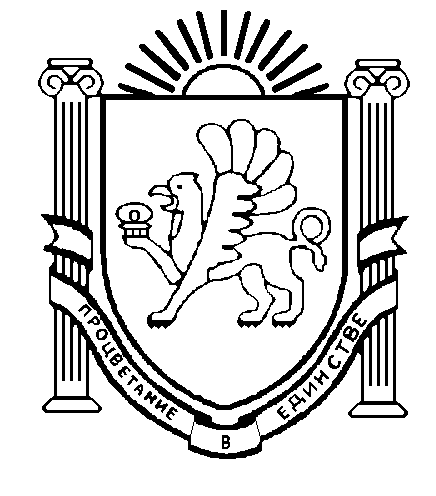 